UMUR SIMPAN FILLET IKAN NILA (Oreochromis niloticus ) PADA PENYIMPANAN SUHU DINGIN DENGAN KONSENTRASI DAN LAMA PERENDAMAN LARUTAN TEMULAWAK (Curcuma xanthorrhiza Roxb) BERBEDATUGAS AKHIRDiajukan Untuk Memenuhi Syarat Sidang Sarjana strata satuProgram Studi Teknologi PanganOlehRinaldi Prawira Budiman11.30.20043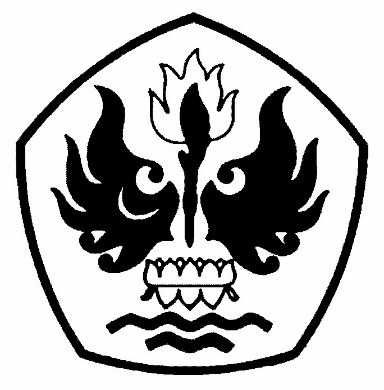 PROGRAM STUDI TEKNOLOGI PANGANFAKULTAS TEKNIKUNIVERSITAS PASUNDANBANDUNG2016LEMBAR PENGESAHAN  UMUR SIMPAN FILLET IKAN NILA (Oreochromis niloticus ) PADA PENYIMPANAN SUHU DINGIN DENGAN KONSENTRASI DAN LAMA PERENDAMAN LARUTAN TEMULAWAK (Curcuma xanthorrhiza Roxb) BERBEDADiajukan Untuk Memenuhi Syarat Kelulusan Sidang Sarjana Di Program Studi  Teknologi PanganOleh :Rinaldi Prawira Budiman11.30.20043TUGAS AKHIRMenyetujui :Menyetujui :